Profitability RatiosSample QuestionWork out the Gross Profit Margin and Net Profit Margin for the above business, and make recommendations based on the figures.Draw box of all ratios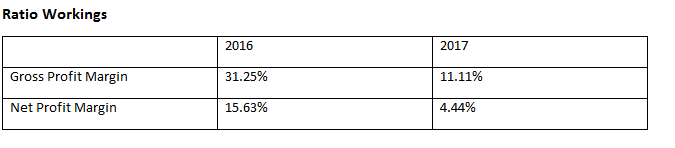 Workings for your ratio. Ratio 1: Gross Profit Margin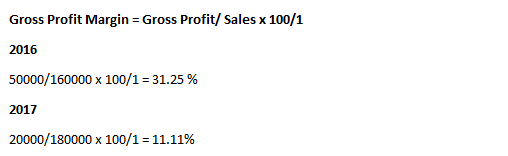 Recommendations Gross Profit MarginThe Gross Profit Margin measures Gross Profit as a percentage of sales. It will tell a business whether it has a good Gross Profit depending on its size and against competition in the market.In 2016, Gross Profit Percentage was 31.25%, however in 2017, it fell to 11.11 %. The business and management would be very worried about this significant drop. Costs may have risen or prices may have fallen to cause this drop in Gross Profit Percentage. I would recommend that this business looks to correct this decline by using strategies such as sourcing a cheaper supplier from their Cost of Sales as it has risen significantly from €110,000 to €160,000Going forward, the business should continue to monitor the trendRatio 2: Net Profit MarginRecommendations 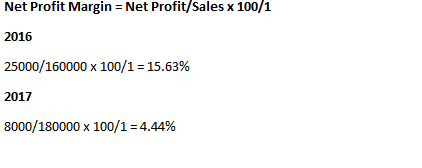 Net Profit MarginThe Net Profit Margin measures Net Profit as a percentage of sales after all expenses have been paid.  It will tell a business whether it has a good Net Profit depending on its size and against competition in the marketIn 2016, Net Profit Percentage was 25.63%, however in 2017, it fell to 4.44%. The business and management would be very worried about this significant dropI would recommend that this business looks to correct this decline by using strategies such as reducing the expenses that the business has, perhaps wage cuts, and also looking to try and improve salesGoing forward, the business should continue to monitor the trendQuestion 2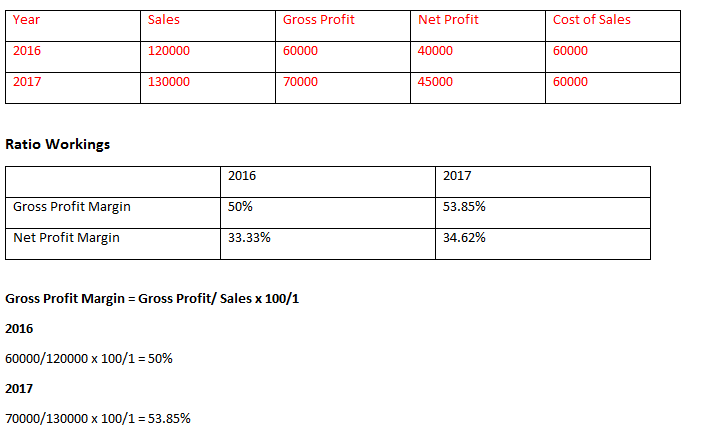 Recommendations Gross Profit MarginThe Gross Profit Margin measures Gross Profit as a percentage of sales. It will tell a business whether it has a good Gross Profit depending on its size and against competition in the market.In 2016, Gross Profit Percentage was 50%, however in 2017, it rose to 53.85 %. The business and management would be very happy about this rise. Costs may have fallen or prices may have risen to cause this rise in Gross Profit Percentage. I would recommend that this business to continue operating in this way as the Gross Profit has risen, but also monitor what competitors are doing Going forward, the business should continue to monitor the trend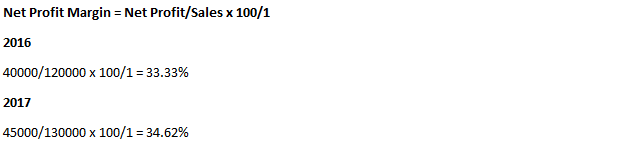 RecommendationsThe Net Profit Margin measures Net Profit as a percentage of sales after all expenses have been paid.  It will tell a business whether it has a good Net Profit depending on its size and against competition in the marketIn 2016, Net Profit Percentage was 33.33%, however in 2017, it rose to 34.62%. The business and management would be very happy about this increaseI would recommend that this business continues to operate in this way, and perhaps could use a bit of their profits to reinvest and grow the business, while also keeping an eye on the industry competitionGoing forward, the business should continue to monitor the trendQuestion 3 Gross Profit Margin = Gross Profit/Sales x 100/12016100000/150000 x 100/1 = 66.67%201770000/140000 x 100/1 = 50%RecommendationsThe Gross Profit Margin measures Gross Profit as a percentage of sales. It will tell a business whether it has a good Gross Profit depending on its size and against competition in the market.In 2016, Gross Profit Percentage was 66.67%, however in 2017, it fell to 50%. The business and management would be very worried about this significant drop. Costs may have risen or prices may have fallen to cause this drop in Gross Profit Percentage. I would recommend that this business looks to correct this decline by using strategies such as sourcing a cheaper supplier from their Cost of Sales as it has risen significantly from €50,000 to €70,000Going forward, the business should continue to monitor the trendNet Profit Margin = Net Profit/Sales x 100/1 201650000/150000 x 100/1 = 33.33%201740000/140000 = 28.57 %The Net Profit Margin measures Net Profit as a percentage of sales after all expenses have been paid.  It will tell a business whether it has a good Net Profit depending on its size and against competition in the marketIn 2016, Net Profit Percentage was 33.33%, however in 2017, it fell to 28.57%. The business and management would be very worried about this significant dropI would recommend that this business looks to correct this decline by using strategies such as reducing the expenses that the business has, perhaps wage cuts, and also looking to try and improve salesGoing forward, the business should continue to monitor the trendQuestion 4Gross Profit PercentageGross Profit/Sales x 100/1201660000/240000 x 100/1 = 25%201736000/240000 x 100/1 = 28.57%RecommendationsThe Gross Profit Margin measures Gross Profit as a percentage of sales. It will tell a business whether it has a good Gross Profit depending on its size and against competition in the market.In 2016, Gross Profit Percentage was 25%, however in 2017, it rose to 25.87 %. The business and management would be very happy about this rise. Costs may have fallen or prices may have risen to cause this rise in Gross Profit Percentage. I would recommend that this business to continue operating in this way as the Gross Profit has risen, but also monitor what competitors are doing Going forward, the business should continue to monitor the trendNet Profit MarginNet Profit/Sales x 100/1201636000/240000 x 100/1 = 15%201744000/240000 x 100/1 = 15.71%RecommendationsThe Net Profit Margin measures Net Profit as a percentage of sales after all expenses have been paid.  It will tell a business whether it has a good Net Profit depending on its size and against competition in the marketIn 2016, Net Profit Percentage was 15%%, however in 2017, it rose to 15.71%. The business and management would be very happy about this increaseI would recommend that this business continues to operate in this way, and perhaps could use a bit of their profits to reinvest and grow the business, while also keeping an eye on the industry competitionGoing forward, the business should continue to monitor the trendCalculate the Return on Capital Employed for the following:Sample Return on Capital Employed2016= 13%2017 figures below= Net Profit/ Capital Employed x 100/1= 98000/ (400000 + 300000+105000)98000/805000 x 100/1 = 11.80%Return on Investment shows the profitability of business compared to the money invested in itThe figure of 11.80 % is an acceptable result since it is 3/4 times the return that could be expected on a risk-free investment. The debenture holders would certainly be happy to see that the performance of the company is positive and that the funds invested in the business are generating profitsA concern however is that the result of 11.80% has fallen from last year’s figure of 13% (so the money invested is being used less efficiently this year) and if this trend were to continue it could put the firm under pressure to repay the debenturesThe business needs to ensure it continues to monitor the trendPlease note, if we are asked to make the same points regardless of the question being asked and obviously if the result is bad (roughly less than 10%) simply reverse the comments from positive to negative above. If the question was about buying shares or whether the shareholders would be happy, we just need to alter the last few words of the paragraph (“… if this trend were to continue it would reduce the firm’s ability to provide dividends to the shareholders”).Sample Questions2016 = 12%= Net Profit/ Capital Employed x 100/150000/500000 x 100/1= 10%Return on Investment shows the profitability of business compared to the money invested in itThe figure of 10 % is an acceptable result since it is 3/4 times the return that could be expected on a risk-free investment. The debenture holders would certainly be happy to see that the performance of the company is positive and that the funds invested in the business are generating profitsA concern however is that the result of 11.80% has fallen from last year’s figure of 12% (so the money invested is being used less efficiently this year) and if this trend were to continue it could put the firm under pressure to repay the debenturesThe business needs to ensure it continues to monitor the trend2016= 8%2016 = 15%Liquidity RatiosSample Question for Joe Bloggs Ltd 					€Current Assets (including Closing Stock) 					15000Closing Stock								6000Current Liabilities							10000Current Ratio/ Working Capital Ratio =Current Assets: Current Liabilities = 15000: 100001.5: 1RecommendationsThe Current Ratio measures whether a business is able to pay off their debts as they fall due, and compares current assets with current liabilities by dividing the assets by the liabilities. The IDEAL figure should be 2:1.For Joe Bloggs Ltd, this figure is 1.5:1, which means it had €1.50 to pay every €1 owed, but it is below the ideal of 2:1, and the Industry Average of 2:1This would be concerning for Joe Bloggs Ltd, as although the firm is liquid at present as they have 1.5 times the amount of Current Assets to Current Liabilities, it does not take into effect Closing Stock. It may be in danger of running into liquidation if it cannot pay its liabilities on timeGoing forward, they should continue to monitor the trendAcid Test/ Quick RatioCurrent Assets- Closing Stock: Current Liabilities15000-6000:100009000:100000.9:1RecommendationsThe Acid Test Ratio measures liquidity but takes into account the fact that stock may not always be easily and quickly converted into cash. Acid test does not include stock in current assets. The ideal for this is 1:1For Joe Bloggs Ltd, their Acid Test Ratio is 0.9:1, which is below the ideal of 1:1, and the industry average of 1.2:1This would be concerning for Joe Bloggs Ltd as they only have €0.90 for every €1 owed. They will have difficulty raising cash quickly to pay for their bills as they fall due, and failure to improve this will mean they will have difficulty buying on credit in the futureI would recommend Joe Bloggs Ltd look to sell slow moving stock at a discount or improve their credit control systemGoing forward, they should continue to monitor the trendSample Question for Smith Ltd 					                  €Current Assets (including Closing Stock) 					50000Closing Stock								10000Current Liabilities							30000Industry AverageCurrent Ratio/ Working Capital Ratio =Current Assets: Current Liabilities = 50000:300001.67:1RecommendationsThe Current Ratio measures whether a business is able to pay off their debts as they fall due, and compares current assets with current liabilities by dividing the assets by the liabilities. The IDEAL figure should be 2:1.For Smith Ltd, this figure is 1.67:1, which means it had €1.67 to pay every €1 owed, but it is below the ideal of 2:1, and the Industry Average of 2.1:1This would be concerning for Smith Ltd, as although the firm is liquid at present as they have 1.67 times the amount of Current Assets to Current Liabilities, it does not take into effect Closing Stock. It may be in danger of running into liquidation if it cannot pay its liabilities on timeGoing forward, they should continue to monitor the trendAcid Test/ Quick RatioCurrent Assets- Closing Stock: Current Liabilities50000-10000:3000040000:300001.34:1RecommendationsThe Acid Test Ratio measures liquidity but takes into account the fact that stock may not always be easily and quickly converted into cash. Acid test does not include stock in current assets. The ideal for this is 1:1For Smith Ltd , their Acid Test Ratio is 1.34:1, which is above the ideal of 1:1, but below the industry average of 1.5:1Smith Ltd would be pleased with being above the ideal but must continue to monitor that they do not fall below the industry average. If they fall below the 1:1 ideal, they have difficulty buying on credit in the futureGoing forward, they should continue to monitor the trendGearing RatiosSample Question for Diamond Ltd								      €Long Term Loan						400000			Issued Share Capital						300000Authorised Share Capital					600000Retained Earnings/Reserves					60000Debt/Equity Ratio = Long Term Loan/ Issued Share Capital + Retained Earnings = 400000/300000+600000400000/360000 = 1.11:1RecommendationsDebt/Equity Ratio examines the types of long term finance or capital being used by the firm.  It is better for business to use more equity capital and less debt capital in order to keep the cost of finance as low as possible. The higher the ratio, the more fixed interest a business will have to pay, and the lower the ratio, the more attractive it will prove to shareholders to invest inFor Diamond Ltd, its Debt/Equity Ratio is 1.11, which means it is highly geared compared to the industry average of 0.7:1This is something that Diamond Ltd will need to examine, perhaps they could look to reduce the number of loans they are taking in. New investors in ordinary shares may be put off by high levels of debt and lenders may be slow to give additional loans to a firm if it already has high debt commitmentsGoing forward, they will need to continue to monitor the trendYearSalesGross ProfitNet ProfitCost of Sales201616000050000250001100002017180000200008000160000YearSalesGross ProfitNet ProfitCost of Sales20161500001000005000050000201714000070000400007000020162017Gross Profit Margin66.67%50%Net Profit Margin33.33%28.57%YearSalesExpensesCost of Sales201624000024000180000201728000036000200000YearSalesExpensesCost of SalesGross ProfitNet Profit2016240000240001800006000036000201728000036000200000800004400020162017Gross Profit Margin25%28.57%Net Profit Margin15%15.71%Net Profit98000Retained Earnings400000Issued Share Capital300000Long Term Loan105000Net Profit50000Retained Earnings100000Issued Share Capital200000Long Term Loan200000Net Profit4000Retained Earnings100000Issued Share Capital200000Long Term Loan100000Net Profit20000Retained Earnings10000Issued Share Capital20000Long Term Loan50000Joe Bloggs LtdIndustry AverageCurrent Ratio1.5:12:1Acid Test Ratio0.9:11.2:1Smith LtdIndustry AverageCurrent Ratio1.67:12.1:1Acid Test Ratio1.34:11.5:1Diamond LtdIndustry AverageDebt/Equity Ratio1.11:10.7:1